CENTERVILLE HIGH SCHOOL
SWIMMING AND DIVING
STATE MEET 2012
FEBRUAY 22" - 25111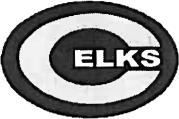 Hotel Information: Ramada Hall of Fame 4914 Everhard Rd. Canton, OH 447181-330-499-1011Competition Pool Information: C.T. Branin Natatorium1715 Harrison Avenue NW Canton, OH 447081-330-438-2738Practice Pool Information: North Canton YMCA200 S. Main St.North Canton, OH 447201-330-499-2587Ashland University: Recreation Center 1000 King Rd. Ashland, OH 448051-419-289-5440Lead-Up Schedule:Sunday, February 19th:	11:30AM — Meeting @ 2201 Jamie Rose Way, 45459. Parents and AthletesTuesday, February 21":	Turn in Travel forms to Athletic Office by the end of the day!Wednesday, February 22nd: (See Alice/Patti for more details)                   1:00 PM	Boy l Divers Depart CHS5:30 PM	Boy  Divers Warm-Up at CantoFriday, February 24th:5:30 AM6:00 AM 6:15 AM 6:45 AM7:00 AM 8:00 AM 9:00 PM 1:00 PM2:30 PM 5:00 PM 7:00 PM 8:30 PM10:00PMSaturday, February 25th:
             5:30 AM		
6:45 AM
8:15 AM
9:00 AM
12:00 PM1:30PM
1:45 PM
2:00 PM
4:00 PM
9:00 PM
10:00 PM1:00 AMBreakfast available to all at Hotel – Parents and swimmers/divers  please eat in the conference roomPool Doors open for ParticipantsParticipants leave for poolGet in for general warm-up/Wake UP!Pool doors open for Spectators – EVERYONE NEEDS TO BE IN LINE!!Specific warm-up Meet Meet StartReturn to hotel; eat lunch at hotel (Panera); restGirl diver’s warm-up at CantonSwim at YMCA (optional) Bus will return to hotel to pick up all swimmers/diversTeam Dinner at Angello's Italian Restaurant (4905 West Tuscarawas Avenue, 330-477-1486) Return to hotelLights outBreakfast available to all at Hotel – eat in cont. roomGirl Divers leave hotel to Warm-upNon-finalists (IF ANY) leave to watch Diving  FinalistsGirl Dive competition startsLunch (Jimmy John’s) – at HotelPool Doors open for ParticipantsWarm-ups start – Participants leave for the poolPool Doors open for Spectators – EVERYONE NEEDS TO BE IN  LINE!!Meet StartsMeet EndsEat at Applebee’s in Wooster (3989 Burbank Road, 330-345-8900) participants pay Arrive CHS